DECLARACIÓN ENTRE EL SOLICITANTE DE LA AYUDA Y EL AUDITOR O EMPRESA AUDITORA INSCRITA EN EL ROAC POR LA QUE MANIFIESTAN HABER  SUSCRITO UN ACUERDO PARA LA REALIZACIÓN DE UN INFORME DE CONTROL Y CUENTAS AUDITADAS PARA EL PAGO DE LA AYUDA DE INVERSIONES CONFORME A LA SECCIÓN 4ª DEL Real Decreto 5/2018, de 12 de enero. D/Doña      , con NIF nº      en representación de       en relación a la ayuda a la inversión según la sección 4ª del Real Decreto 5/2018, de 12 de enero, para el que se solicita ayuda ante la Consejería de Agua, Agricultura, Ganadería y Pesca declara haber suscrito un acuerdo para la realización del Informe de Control y Cuentas Auditadas con el siguiente auditor o empresa auditora:D/Doña      , con NIF nº      inscrito/a en el ROAC con nº       y en representación de la empresa auditora      , y como auditoría responsable de la verificación de las Cuentas Anuales del solicitante y para dar cumplimiento al art. 74 del RD 887/2006, de 21 de julio (visto el anexo I, adjunto a esta declaración) me comprometo a la relación de un Informe de Control y Cuentas Auditadas conforme al contenido mínimo establecido en la Orden de Concesión o sus modificaciones aprobadas y al anexo I adjunto, para la presentación de una solicitud de ayuda a la inversión según la sección 4ª del Real Decreto 5/2018, de 12 de enero.Tanto el solicitante como el auditor o empresa auditora han accedido a la Web de la Consejería de Agua, Agricultura, Ganadería y Pesca de la Región de Murcia (www.carm.es) para conocer toda la documentación e información necesaria para la concesión y pago de esta ayuda. http://www.carm.es/web/pagina?IDCONTENIDO=189&IDTIPO=240&NOMBRECANAL=Industria+agraria&RASTRO=c491$m1240En Murcia, a 23 de febrero de 2018El representante legal de la empresa,                                             El auditor o empresa auditoraD/Dña.                                                                                     D/Dña.     (Firma y sello de la empresa)                                                           (Firma y sello)De acuerdo con lo establecido en la Ley Orgánica 15/1999, se le informa de la incorporación de los datos personales contenidos en esta solicitud, así como de los que se recaben de la Agencia Estatal Tributaria y de la Tesorería General de la Seguridad Social, a un fichero automatizado, cuyo responsable es la Dirección General de Innovación, Producciones y Mercados Agroalimentarios de la Consejería de Agua, Agricultura, Ganadería y Pesca de la Comunidad Autónoma de la Región de Murcia, así como del tratamiento automatizado a que van a ser sometidos con la finalidad de gestionar dicha ayuda. Sus datos, a excepción de los relativos al cumplimiento de obligaciones tributarias y con la Seguridad Social, van a ser cedidos exclusivamente, para el control del cumplimiento de la finalidad de la subvención y de sus condiciones, a la Administración General del Estado, a la Administración Autonómica y a la Administración Local; a la Agencia Estatal Tributaria y Tesorería General de la Seguridad Social para recabar los correspondientes certificados; a las Entidades Bancarias para el pago de la ayuda, en su caso; al FEGA y a los diferentes Órganos de Control de Subvenciones, en los términos y con las condiciones fijados en la citada Ley Orgánica. Puede ejercer los derechos de acceso, rectificación, cancelación y oposición sobre sus datos, en la Dirección General de Innovación, Producciones y Mercados Agroalimentarios de la Consejería de Agua, Agricultura, Ganadería y Pesca.ANEXO ICONTENIDO MÍNIMO DEL INFORME DE AUDITORÍA (informe de control y cuentas auditadas)“El contenido de los informes de auditoría (conforme al art. 74 del RD 887/2006, de 21 de julio, realizado por el mismo auditor externo de cuentas en los casos de que la empresa tenga la obligación de auditar las cuentas anuales y en caso contrario el beneficiario elegirá al auditor externo, que en todos los casos deberá estar inscrito en el ROAC) comprenderá los siguientes apartados verificados por el auditor:”a) El beneficiario cumple con las obligaciones impuestas en la normativa reguladora de la ayuda, así como en la convocatoria y resolución de concesión y en especial en las siguientes o aquellas que la modifiquen o sustituyan:Reglamento (CE) 3/2008 del Consejo de 17 de diciembre de 2008.Reglamento (CE) 555/2008 de la Comisión de 27 de junio de 2008.Reglamento de Ejecución (UE) 614/2014 de la Comisión de 6 de junio de 2014 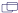 Reglamento Delegado (UE) 612/2014 de la Comisión de 11 de marzo de 2014.Reglamento (UE) 1308/2013 del Parlamento Europeo y del Consejo, de 17 de diciembre de 2013.Reglamento (UE) 1306/2013 del Parlamento Europeo y del Consejo, de 17 de diciembre de 2013.Reglamento (UE) 752/2013 de la Comisión, de 31 de julio de 2013.Reglamento de ejecución (UE) 202/2013 de la Comisión de 8 de marzo de 2013.Reglamento Delegado (UE) 2016/1149, de la Comisión, de 15 de abril de 2016Reglamento de Ejecución (UE) 2016/1150, de la Comisión, de 15 de abril de 2016 Real Decreto 5/2018, de 12 de enero, para la aplicación de las medidas del programa de apoyo 2019-2023 al sector vitivinícola español.Ley 38/2003, de 17 de noviembre General de Subvenciones.R.D. 887/2006, de 21 de julio, Reglamento LG.S.Circular de Coordinación del FEGA aplicable para este pago (www.fega.es)Guía del FEGA para la justificación de gastos de la ayuda, aplicable para este pago (www.fega.es) Orden EHA/1434/2007, de 17 de mayo.b) Se comprueba que todos los gastos presentados y justificados de la actividad subvencionada (Anexo I: memoria económica de la cuenta justificativa) se incluye dentro de las consideradas subvencionables en la normativa reguladora del punto anterior. Se ha verificado con el anexo XVII, XVIII y XIX del Real Decreto 5/2018, de 12 de enero. En especial, se ha comprobado que no se superan los límites máximos establecidos en el Anexo XVIII de dicho real decreto.c) Corresponden a los gastos considerados subvencionables por la autoridad competente en el presupuesto del proyecto aprobado, y son necesarios para la ejecución del proyecto, en los términos aprobados por la autoridad competente.d) Son identificables y verificables: están consignados, por ejemplo, en la contabilidad del beneficiario y se han determinado con arreglo a las normas de contabilidad, aplicables al beneficiario.e) Se ajustan a las exigencias de la legislación fiscal y social aplicable.f) Son razonables y justificados y cumplen el principio de buena gestión financiera, en especial en lo referente a la economía y la eficiencia.g) Se verifica la cuenta justificativa de gasto conforme a la normativa del punto a).h) Se comprueba que las facturas y justificantes de los gastos registrados en la cuenta única contienen todos los requisitos legales para facturas y las normas correspondientes para otros justificantes (importe, desglose de IVA, en su caso, fecha, concepto, número, y proveedor, etc…) que establece la normativa vigente aplicable y que esta información se corresponde con la información existente en los registros contables de la empresa. Además, se comprueba que los siguientes documentos aportados por el beneficiario son originales: facturas, contratos y certificados.i) Se verifica que el pago de las facturas correspondientes a los costes incurridos relacionados con el proyecto subvencionado se ha efectuado a través de la cuenta única.j) Se verifica, mediante certificados, que el beneficiario está al corriente de las obligaciones tributarias (nacional y regional) y de la Seguridad Social.k) Se comprueba que la justificación del gasto presentada en el pago coincide con las operaciones y actividades aprobadas por la Consejería de Agua, Agricultura, Ganadería y Pesca en la Orden de concesión o en sus modificaciones posteriores.l) Se comprueba que el beneficiario dispone de la siguiente documentación: m) Se comprueba que los gastos justificados para el pago de la ayuda correspondiente a la concesión aprobada no son anteriores a la solicitud de ayuda, salvo los señalados en el anexo XIX, 8, a y b, que pueden ser tenidos en consideración a partir de la fecha de publicación del Real Decreto 5/2018, de 12 de enero, en las solicitudes presentadas en el año 2018 y en los doce meses previos a la fecha de solicitud en los años posteriores.n) En el caso de pago final o saldo de la ayuda, se comprueba que se ha justificado más o igual al 60 % del presupuesto de inversión inicialmente aprobado, salvo casos de fuerza mayor o circunstancias excepcionales establecidas en la normativa específica. ñ) Se comprueba que todas las facturas o documentos contables de valor probatorio equivalente han sido selladas mediante el siguiente estampillado:o) Como conclusión, se indica si se observan o no deficiencias, hechos o circunstancias que puedan suponer incumplimientos a la normativa para la percepción de la ayuda:1,-_________________2,-_________________3,-_________________p) Visto todo lo anterior, el gasto subvencionable es el establecido en la cuenta justificativa adjunta (firmada y sellada por el beneficiario y rubricada por el auditor o empresa auditora) en el anexo I a este informe:Nota: se adjuntará la cuenta justificativa (anexo I, según modelo normalizado en la Web de la Consejería de Agua, Agricultura, Ganadería y Pesca), tabla resumen del presupuesto y gastos en formato A3  (anexo II, según modelo normalizado de la Consejería de Agua, Agricultura, Ganadería y Pesca) y, en su caso (anexo III), toda aquella documentación que el auditor considere oportuna.Pago parcialPago final o saldoSolicitud de pago parcial o finalxxInforme de control y cuentas auditadas realizada por un auditor o empresa auditora inscrita en el ROAC según Declaración de acuerdo de la solicitud de ayuda (incluirá la memoria económica de la cuenta justificativa –Excel- firmada por el beneficiario y rubricada por el auditor).xxTabla resumen del presupuesto y los gastos.xxCuenta Justificativa (Memoria de actuación + Memoria económica)xxFacturas o documentos contables de valor probatorio equivalente, respecto del gasto, y acreditación de los pagos con el orden establecido en la relación de la cuenta justificativa del Informe de Control y Cuentas Auditadas y numerado con lápiz en la parte superior derecha del documento.xxMemoria de ejecución valorada, según modelo normalizado.xxDeclaración responsable de barricas, en su casoxxDeclaración responsable sobre la durabilidad de la inversión.xxLicencia de actividad, en los casos que sea necesario.xSolicitud de inscripción en el Registro de Industrias Agrarias de la inversión.xInscripción en el Registro General Sanitario de empresas alimentarias y alimentos.xInscripción en el Registro de la Propiedad, en caso de obra nueva, o instalación de bienes inscribibles.xCertificado de la cuenta bancaria única dedicada en exclusiva al pago de la inversión.xxEn el caso de adquisición de edificaciones se deberá aportar, además, un certificado de un tasador independiente debidamente acreditado, o de un órgano un organismo público debidamente autorizado, en el que se acredite que el precio de compra no excede del valor de mercado, desglosando el valor del suelo a precios de mercado.xxDeclaración del beneficiario sobre otras ayuda concedidas y/o solicitadas para las mismas inversiones, adjuntando, en su caso, copia de la resolución de concesión.xxFactura utilizada para el cobro de una subvención con cargo al FEAGA  Inversiones en Transformación y Comercialización de Productos Vitivinícolas (INTRACO) a través de la Consejería de Agua, Agricultura, Ganadería y Pesca de la Región de MurciaFactura utilizada para el cobro de una subvención con cargo al FEAGA  Inversiones en Transformación y Comercialización de Productos Vitivinícolas (INTRACO) a través de la Consejería de Agua, Agricultura, Ganadería y Pesca de la Región de MurciaFactura utilizada para el cobro de una subvención con cargo al FEAGA  Inversiones en Transformación y Comercialización de Productos Vitivinícolas (INTRACO) a través de la Consejería de Agua, Agricultura, Ganadería y Pesca de la Región de Murcia0246  Línea----         Nº Expte………………………€                                 Importe de la factura imputado a la subvención